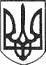 РЕШЕТИЛІВСЬКА МІСЬКА РАДАПОЛТАВСЬКОЇ ОБЛАСТІ(сорок п’ята позачергова сесія восьмого скликання)РІШЕННЯ15 травня 2024 року	м. Решетилівка	№ 1869-45-VIIІПро надання ТОВ ,,МД БІЗНЕС ГРУП” згоди на реконструкцію нежитлової будівліКеруючись Конституцією України, Земельним кодексом України, законами України ,,Про місцеве самоврядування в Україні”, „Про оренду землі”, розглянувши заяву ТОВ „МД БІЗНЕС ГРУП”, враховуючи висновки спільних постійних комісій, Решетилівська міська радаВИРІШИЛА:1. Надати ТОВ ,,МД БІЗНЕС ГРУП” згоду на реконструкцію нежитлової будівлі в установленому законодавством порядку на земельній ділянці з кадастровим номером 5324284200:00:003:0093 площею 1,2400 га, що розташована в межах населеного пункту с. Пасічники, вулиця Центральна, 20а на території Решетилівської міської територіальної громади Полтавського району Полтавської області, яка перебуває у їх користуванні згідно договору оренди землі від 26 лютого 2024 року, зареєстрованого в Державному реєстрі речових прав на нерухоме майно (номер запису про інше речове право: 53932372).2. Контроль за виконання цього рішення покласти на постійну комісію з питань земельних відносин, екології, житлово-комунального господарства, архітектури, інфраструктури, комунальної власності та приватизації (Захарченко Віталій).Міський голова	Оксана ДЯДЮНОВА